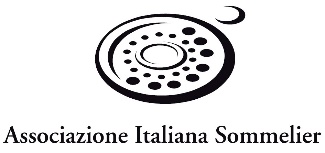 ASSOCIAZIONE ITALIANA SOMMELIER LIGURIADelegazione di  IMPERIASede del Corso:HOTEL NAZIONALE VIA MATTEOTTI  SANREMOPeriodo:  12/02/2020 – 23/05/20  Orario: 21.00 / 23.30Direttore del Corso: Sommelier ORENGO GIOVANNI CARLOPer il buon andamento del corso, si raccomanda la puntualità all’entrataEvitare l’uso di profumi penetranti che potrebbero alterare l’analisi sensorialeCorso di Qualificazione Professionale per Sommelier - SECONDO LIVELLODataModuli delle lezioniRelatore/degustatoreME12.02.201 - TECNICA DELLA DEGUSTAZIONEMarco RezzanoME19.02.203 - LOMBARDIA E TRENTINO ALTO ADIGE Bussi GiuseppeME26.02.202– VALLE D’AOSTA E PIEMONTEDavide Sacchi     ME04.03.204 - VENETO E FRIULI-VENEZIA GIULIABussi Giuseppe LU16.03.205 - TOSCANA E LIGURIAMarini GiuseppeME18.03.206 – EMILIA-ROMAGNA E MARCHEAdriana Ghersi ME25.03.207 - UMBRIA E LAZIOAndrea OstuniME01.04.208 - ABRUZZO, MOLISE E CAMPANIAAndrea OstuniME08.04.209 - PUGLIA, CALABRIA E BASILICATAClaudio MastrodonatoME15.04.2010 - SICILIA E SARDEGNAOlga Sofia Schiaffino MA28.04.2011 - VITIVINICOLTURA NEI PAESI EUROPEIMarco RezzanoLU04.05.2012 - VITIVINICOLTURA IN FRANCIA IAugusto ManfrediME06.05.2013 - VITIVINICOLTURA IN FRANCIA IIAugusto ManfrediME13.05.2014 - VITIVINICOLTURA NEI PRINCIPALI PAESI DEL MONDO  Adriana GhersiME20.05.2015 - APPROFONDIMENTO SULLA DEGUSTAZIONE E AUTOVALUTAZIONEBussi Giuseppe